Marca da bollo DOMANDA DI MODIFICA O CANCELLAZIONENEL RUOLO REGIONALE DEI CONDUCENTI DEI SERVIZI PUBBLICI NON DI LINEA__l__ sottoscritt___ _______________________________________________________,CF│__│__│__│__│__│__│__│__│__│__│__│__│__│__│__│__│ nato il_____________ a.______________________ (___) tel.____________________ iscritto al ruolo dei conducenti dei servizi pubblici non di linea della Camera Valdostana delle Imprese e delle Professioni al n. _____CHIEDEai sensi della legge 15/1/1992 n. 21 e ss.mm.ii e della l.r. 9/8/1994, n. 42□ la MODIFICA della suddetta posizione per:□ variazione di residenza (indicare nuovo indirizzo)Comune___________________________________ prov._________ cap_____________Via/fraz._________________________________________________________________□ variazione del domicilio professionale (indicare nuovo indirizzo)Comune___________________________________ prov._________ cap_____________Via/fraz._________________________________________________________________□ la CANCELLAZIONE dal Ruolo: della posizione n.____________________________Allega i seguenti documenti:marca da bollo da € 16,00; fotocopia del documento d’identità; diritti di segreteria 10.00 Euro (solo per le variazioni)N.B. Nel caso in cui l’istanza sia presentata allo sportello da persona diversa dall’interessato, è necessario allegare modulo di delega e fotocopia del documento di identità in corso di validità dell’interessato.		DATA							FIRMA	_________________			__________________________________Il dichiarante presta il proprio consenso al trattamento dei dati personali nell’ambito del procedimento per il quale la presente istanza viene presentata.DATA							FIRMA_________________			__________________________________INFORMATIVA PER IL TRATTAMENTO DEI DATI PERSONALI IDENTIFICATIVI (ART. 13 DEL REGOLAMENTO UE 679/2016 DEL REGOLAMENTO UE 679/2016 “GENERAL DATA PROTECTION REGULATION”, DI SEGUITO ANCHE GDPR)INFORMATIVA TRATTAMENTO DEI DATI PERSONALI In conformità alle disposizioni del Regolamento UE 679/2016 relativo alla “protezione delle persone fisiche con riguardo al trattamento dei dati personali” (di seguito anche GDPR), la Camera valdostana delle imprese e delle professioni, in qualità di titolare del trattamento ai sensi degli artt. 4, n. 7 e 26 del citato GDPR informa gli interessati di quanto segue.Finalità del trattamento e base giuridicaI dati comunicati sono funzionali ad integrare domande inerenti Albi, Ruoli e Registri la cui tenuta è affidata alla Camera Valdostana da disposizioni normative.Il conferimento dei dati personali e degli allegati forniti dai richiedenti è indispensabile per la conclusione del relativo procedimento; la base giuridica per l’acquisizione e successivo trattamento dei dati menzionati è la necessità degli stessi per l’esecuzione di un compito di interesse pubblico ai sensi dell’articolo 6, par. 1, lett. e) del GDPR.I dati non saranno utilizzati per finalità diverse da quelle esposte nella presente informativa.Soggetti autorizzati al trattamento, modalità del trattamento, comunicazione e diffusioneI dati acquisiti saranno trattati, oltre che dalla Camera valdostana delle imprese e delle professioni, anche da Società del Sistema camerale e/o da altre Società appositamente incaricate e nominate Responsabili esterni del trattamento ai sensi dell’art. 28 del GDPR. I dati saranno raccolti, utilizzati e trattati con modalità manuali, informatiche e telematiche secondo principi di correttezza, liceità, trasparenza. Periodo di conservazioneI dati acquisiti ai fini sopra menzionati saranno conservati per 10 anni + 1 anno ulteriore dalla conclusione del procedimento.Diritti degli interessatiGli interessati potranno in qualsiasi momento ai sensi degli artt. 15 e s. del GDPR:revocare il consenso prestato (senza pregiudicare la liceità del trattamento precedente alla revoca)richiedere ai Titolari del trattamento l'accesso ai dati personali, la rettifica o la cancellazione degli stessi o la limitazione del trattamentoGli interessati potranno esercitare i diritti precedentemente descritti presso il titolare di cui, di seguito si riportano i dati di contatto. Resta ferma la possibilità, nel caso in cui si ritenga non soddisfatto l’esercizio dei propri diritti, di proporre reclamo all’Autorità Garante per la protezione dei dati personali come specificato al seguente link:http://www.garanteprivacy.it/web/guest/home/docweb/-/docweb-display/docweb/4535524Titolare del trattamentoCamera valdostana delle imprese e delle professioni – Regione Borgnalle, 12 – 11100 AOSTA  tel 0165/573018PEC registro.imprese@ao.legalmail.camcom.itDati di contatto del Responsabile della Protezione dei Dati della Camera di Commercio Unione Regionale delle Camere di commercio del PiemonteIndirizzo: Via Pomba, 23 - 10123 Torino Tel. 011.5669201e-mail:rpd1@pie.camcom.it.	FIRMA PER PRESA VISIONE	_________________________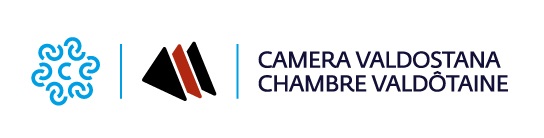 Camera valdostana delle imprese e delle professioniChambre valdôtaine des entreprises et des activités libérales